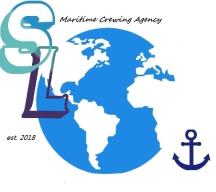           		    APPLICATION FORM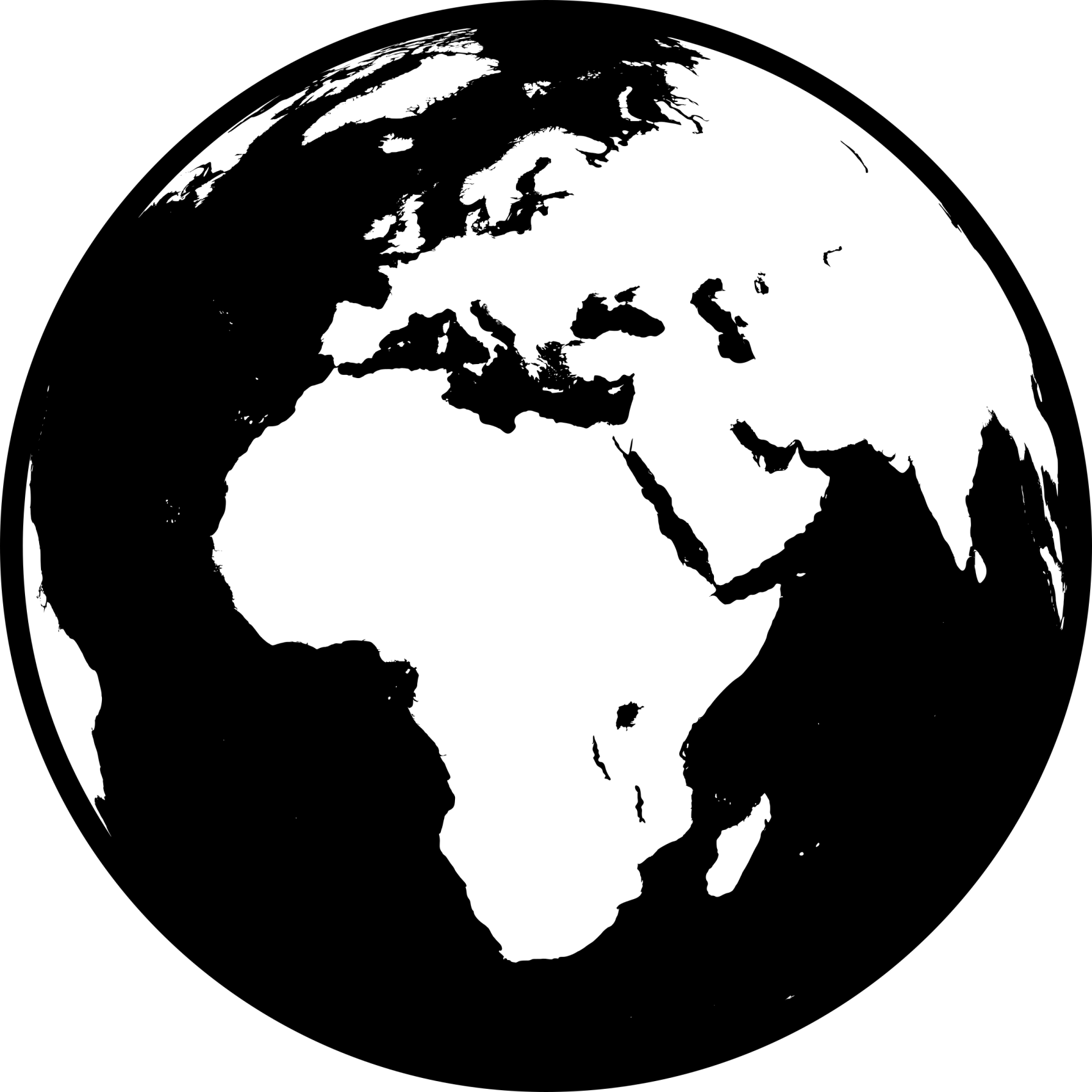 Santa Lucia Maritime Crewing Agency17 Bogoroditska, office 322, Kherson, Ukrainetel: +380-956-744-192 ;+380-664-436-321                                                                                                      e-mail: santalucia.maritimecrewagency@gmail.comGENERAL INFORMATIONGENERAL INFORMATIONGENERAL INFORMATIONGENERAL INFORMATIONGENERAL INFORMATIONGENERAL INFORMATIONGENERAL INFORMATIONGENERAL INFORMATIONGENERAL INFORMATIONGENERAL INFORMATIONPosition – 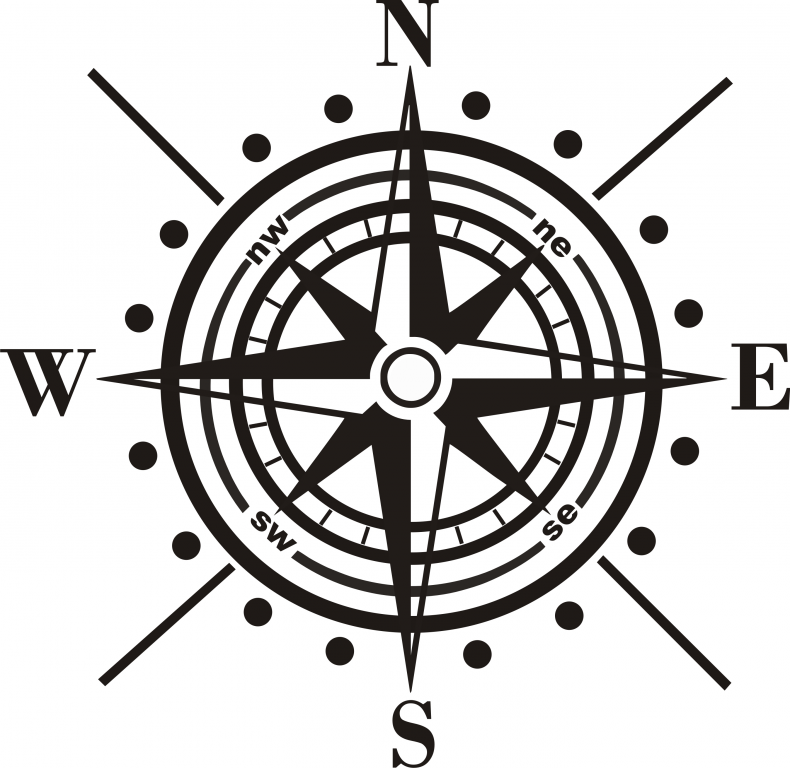 Position – Position – Available from Available from Available from Available from Available from Min salary - Min salary - Surname - Surname - First name - First name - First name - Middle name - Middle name - Middle name - Middle name - Middle name - Date and Country of birth – Date and Country of birth – Date and Country of birth – Date and Country of birth – Date and Country of birth – Date and Country of birth – Date and Country of birth – Nationality - Nationality - Nationality - Home address - Home address - Home address - Home address - Home address - Home address - Home address - Home address - Home address - Home address - Phone - Phone - Mob. - +Mob. - +Mob. - +E-Mail – E-Mail – E-Mail – E-Mail – E-Mail – English levelExcellent      Excellent      Excellent      Good           Good           Satisfactory    Satisfactory    Satisfactory    Poor      Marital status – married/singleMarital status – married/singleMarital status – married/singleMarital status – married/singleChildren (under 18 yrs.) Children (under 18 yrs.) Children (under 18 yrs.) Children (under 18 yrs.) Children (under 18 yrs.) Children (under 18 yrs.) Next of kin (full name/relation) – Next of kin (full name/relation) – Next of kin (full name/relation) – Next of kin (full name/relation) – Next of kin (full name/relation) – Next of kin (full name/relation) – Next of kin (full name/relation) – Next of kin (full name/relation) – Next of kin (full name/relation) – Next of kin (full name/relation) – Education - Education - Education - Education - Education - Education - Education - Education - Education - Education - PERSONAL  DETAILSPERSONAL  DETAILSPERSONAL  DETAILSPERSONAL  DETAILSDocumentsNumberDate/Place of issueDate of expiryInternational Passport (OVIR)Seaman’s PassportUSA VisaShengen VisaOther (if any)Medical ExamDrug & Alcohol TestYellow FeverNATIONAL DOCUMENTS AND CERTIFICATESNATIONAL DOCUMENTS AND CERTIFICATESNATIONAL DOCUMENTS AND CERTIFICATESNATIONAL DOCUMENTS AND CERTIFICATESNATIONAL DOCUMENTS AND CERTIFICATESNATIONAL DOCUMENTS AND CERTIFICATESNATIONAL DOCUMENTS AND CERTIFICATESNATIONAL DOCUMENTS AND CERTIFICATESNATIONAL DOCUMENTS AND CERTIFICATESNATIONAL DOCUMENTS AND CERTIFICATESNATIONAL DOCUMENTS AND CERTIFICATESNATIONAL DOCUMENTS AND CERTIFICATESNATIONAL DOCUMENTS AND CERTIFICATESCertificateCertificateCertificateNumberNumberDate of issueDate of issueDate of issueDate of issueAuthorityAuthorityPlace of issuePlace of issueCompetency Grade Grade Endorsement of CompetencyEndorsement of CompetencyEndorsement of CompetencyGMDSS OperatorGMDSS OperatorGMDSS OperatorEndorsement of GMDSSEndorsement of GMDSSEndorsement of GMDSSEndorsement of GMDSSEndorsement of GMDSSEndorsement of GMDSSEndorsement of GMDSSEndorsement of GMDSSEndorsement of GMDSSEndorsement of GMDSSEndorsement of GMDSSEndorsement of GMDSSEndorsement of GMDSSECDIS (Generic)ECDIS (Generic)ECDIS (Generic)Basic Safety TrainingBasic Safety TrainingBasic Safety TrainingProficiency in survival craft’sProficiency in survival craft’sProficiency in survival craft’sAdvanced fire fightingAdvanced fire fightingAdvanced fire fightingMedical first aidMedical first aidMedical first aidRadar Observation & PlottingRadar Observation & PlottingRadar Observation & PlottingAutomatic Radar Plotting AidsAutomatic Radar Plotting AidsAutomatic Radar Plotting AidsBridge Team ManagementBridge Team ManagementBridge Team ManagementBridge Resources ManagementBridge Resources ManagementBridge Resources ManagementSecurity awareness trainingSecurity awareness trainingSecurity awareness trainingHazardous Cargo (HAZMAT)Hazardous Cargo (HAZMAT)Hazardous Cargo (HAZMAT)Ship’s medical careShip’s medical careShip’s medical careShip’s Security OfficerShip’s Security OfficerShip’s Security OfficerSecurity Training for Seafarers with Designated Security DutiesSecurity Training for Seafarers with Designated Security DutiesSecurity Training for Seafarers with Designated Security DutiesOTHER DOCUMENTS AND CERTIFICATESOTHER DOCUMENTS AND CERTIFICATESOTHER DOCUMENTS AND CERTIFICATESOTHER DOCUMENTS AND CERTIFICATESOTHER DOCUMENTS AND CERTIFICATESOTHER DOCUMENTS AND CERTIFICATESOTHER DOCUMENTS AND CERTIFICATESOTHER DOCUMENTS AND CERTIFICATESOTHER DOCUMENTS AND CERTIFICATESOTHER DOCUMENTS AND CERTIFICATESOTHER DOCUMENTS AND CERTIFICATESOTHER DOCUMENTS AND CERTIFICATESOTHER DOCUMENTS AND CERTIFICATESCertificateCertificateNumberNumberNumberNumberNumberDate of issueDate of issueAuthorityAuthorityPlace of issuePlace of issueFLAG STATE DOCUMENTSFLAG STATE DOCUMENTSFLAG STATE DOCUMENTSFLAG STATE DOCUMENTSFLAG STATE DOCUMENTSFLAG STATE DOCUMENTSFLAG STATE DOCUMENTSFLAG STATE DOCUMENTSFLAG STATE DOCUMENTSFLAG STATE DOCUMENTSFLAG STATE DOCUMENTSFLAG STATE DOCUMENTSFLAG STATE DOCUMENTSDocumentDocumentDocumentDocumentDocumentDocumentCountryCountryNumberNumberIssuedIssuedExpiredRECORDS OF SEA SERVICE (LAST 5 YEARS)RECORDS OF SEA SERVICE (LAST 5 YEARS)RECORDS OF SEA SERVICE (LAST 5 YEARS)RECORDS OF SEA SERVICE (LAST 5 YEARS)RECORDS OF SEA SERVICE (LAST 5 YEARS)RECORDS OF SEA SERVICE (LAST 5 YEARS)RECORDS OF SEA SERVICE (LAST 5 YEARS)RECORDS OF SEA SERVICE (LAST 5 YEARS)RECORDS OF SEA SERVICE (LAST 5 YEARS)Ship’s nameY. O. B.TypeDWTGRT/NRTCountry (Flag)Owner/ManagerPositionPeriodfrom (d/m/y)till (d/m/y)NOTES (for office use only)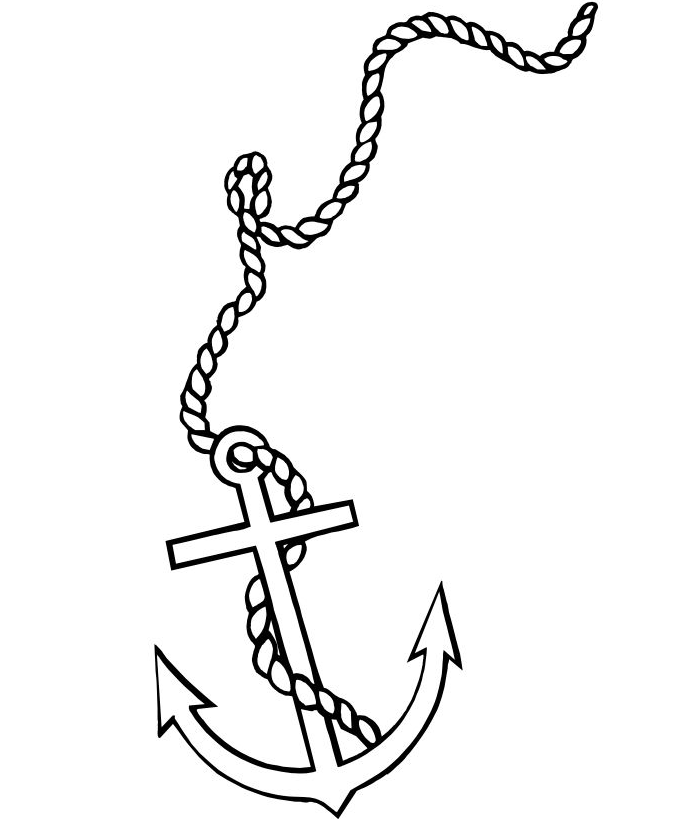 Дозвілна збір та обробку персональних даних          Заповнюючи та надсилаючи цю анкету, згідно з Законом України «Про захист персональних даних» від 01.06.2010 року № 2297-УІ, даю згоду ТОВ «Санта Лючія » Морська Крюїнгова Компанія збору та обробки моїх особистих даних, в тому числі даних, що стосуються здоров'я , в картотеках та / або в електронному вигляді, з метою працевлаштування на роботу за кордон (на суди іноземних судновласників), для забезпечення реалізації господарсько-правових та громадянсько-правових відносин, трудових відносин, відносин у сфері управління людськими ресурсами та ведення діловодства, підготовки відповідно до законодавства статистичної та іншої інформації. Dear Seafarers ,  LLC “SANTA LUCIA”  is not an employer. We're considering Your application as request for cooperation for employment. Filling of application can’t guarantee the employment,  it's needed for consideration You as a candidate from our agency.Every seafarer is a face of his crewing agency.  Initials ____________________      ___________             (підпис)                        Test’sCES (If available) –Marlins (If available)-Videotel (If available)-Internal interview -